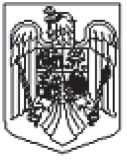 MINISTERUL AGRICULTURII ŞI DEZVOLTĂRII RURALEAGENŢIA PENTRU FINANŢAREA INVESTIŢIILOR RURALEASOCIAŢIA GAL SOME TRANSILVAN           Se completează de către solicitantREGULI DE COMPLETARECâmpurile "Numele şi prenumele persoanei care înregistrează. Semnătura", se vor completa după data primirii în formatletric a acesteia împreună cu documentele justificative.Completaţi devizele aferente capitolelor de cheltuieli, defalcat pe cheltuieli eligibile şi neeligibile prin completareatabelurilor incluse în acest document, respectiv:1. Tabelul "Deviz financiar cap3" cuprinde cheltuielile aferente capitolului 3 - Cheltuieli pentru proiectare şi asistenţătehnică, cheltuieli care trebuie să se regăsească atât în Bugetul Indicativ (Tabel "Buget indicativ" din cererea de finanţare,partea specifică) cât şi în Devizul General din Studiul de Fezabilitate.2. Tabelul "Devize obiect" cuprinde formatul cadru al devizului pe obiect, iar solicitantul va completa atâtea devize peobiect câte obiecte de investiţie sunt incluse în proiect. Suma tuturor devizelor pe obiect trebuie să se regăseasca atat inBugetul Indicativ (tabelul "Buget indicativ" din cererea de finanţare, partea specifică) cât şi în Devizul General din Studiulde Fezabilitate.În cazul în care proiectul de investiţii presupune mai multe devize pe obiect, solicitantul va crea în documentul curentcâte o copie a tabelului "Devize obiect" pentru fiecare deviz pe obiect şi va detalia cheltuielile eligibile şi neeligibile pefiecare în parte.3. Tabelul "cap.2+cap.5" cuprinde cheltuieli aferente capitolelor 2 şi 5 şi trebuie să se regăsească atât în Bugetul Indicativ(tabel "Buget indicativ" din cererea de finanţare, partea specifică) cât şi Devizul General din Studiul de Fezabilitate.4. Câmpul "Prescorare" de la secţiunea A6 este obligatoriu.5. Trebuie bifate toate documentele de pe coloana “Obligatoriu pentru toate proiectele” din secțiunea E - Listadocumentelor anexate.6. În cadrul Bugetului Indicativ poate fi completat TVA eligibil dar și TVA neeligibil.7. În cazul Buget Indicativ (EURO) pentru INVESTIŢII SPECIFICE cu intensitatea de 50% se va completa inclusivcoloana aferentă cheltuielilor neeligibile.Buget Indicativ (EURO) pentru INVESTIŢII SPECIFICE cu intensitatea de 50%Curs EURO                       Data întocmirii Buget Indicativ (EURO) pentru INVESTIŢII SPECIFICE cu intensitatea de 100%   Curs EURO                       Data întocmirii BUGET INDICATIV TOTALIZATOR MINISTERUL AGRICULTURII ȘI DEZVOLTĂRII RURALEAGENȚIA PENTRU FINANȚAREA INVESTIȚIILOR RURALED. Alte informații:Programarea proiectului: Număr luni de implementare:	Codul unic de înregistrare APIAÎn cazul în care nu aveți un cod unic de înregistrare APIA, completați acest formular.FORMULARde înscriere în registrul unic de identificare pentru solicitanșii de finanșare prin măsurile Programului Național de Dezvoltare Rurală 2014-2020Denumire solicitant:Categorie Solicitant:Sediul / AdresaŢara 	Judeţul	oraşulcomuna	satul	stradanr	bl.	et.	ap.	sectorul	codul poștalNumăr de telefon	Fax	E-mailNumăr de înregistrare în registrul comerțului/Registrul asociațiilor și fundațiilorCUI / CIFCod CAEN pentru activitatea principalăCod CAEN pentru activitatea secundară pentru care se solicită înregistrarea în Registrul unic de identificareCod IBANdeschis la BancaSucursala / AgențiePrin reprezentant legal, doamna/domnulcu CNP						, solicit înscrierea în Registrul unic de îdentificare – Agenţia de Plăţi şi Intervenţie pentru Agricultură.Am luat la cunoştinţă că orice modificare a informaţiilor de mai sus trebuie furnizată către APIA în termen de maximum 10 zile lucrătoare de la producerea acestora.Declar pe propria răspundere că cele de mai sus sunt conforme cu realitatea.Sunt de acord ca datele din cerere să fie introduse în baza de date a Sistemului Integrat de Administrare şi Control, procesate şi verificate în vederea înscrierii în Registrul unic de identificare şi transmise autorităţilor responsabile în vederea elaborării de studii statistice şi de evaluări economice, în condiţiile Legii nr. 677-2001 pentru protecţia persoanelor cu privire la prelucrarea datelor cu caracter personal şi libera circulaţie a acestor date, cu modificarile şi completările ulterioare.Reprezentant legal	DataNumele şi prenumeleSemnătura .................................................................................................................................DATE ÎNREGISTRARE                                                                 NUME ŞI PRENUME DIRECTOR GENERAL ADJUNCT CRFIRSe completează de către Agenţia pentru Finanţarea Investiţiilor Ruruale – Oficiu Judeţean/Centru Regional – Programul FEADR pentru cereri de finanţareOJFIR/CRFIR Număr înregistrareData Înregistrării  	Numele şi prenumele persoanei care înregistrează:Semnătura:Data primirii cererii de finanţare la Contractare:Semnătură Director OJFIR/Director General Adjunct CRFIR Ştampila OJFIR/CRFIROJFIR/CRFIR Număr înregistrareData Înregistrării  	Numele şi prenumele persoanei care înregistrează:Semnătura:Data primirii cererii de finanţare la Contractare:A PREZENTARE GENERALĂA1 MăsuraM8/3A - Sprijin pentru înființarea și dezvoltarea de structuri asociativeA2 Denumire lider proiect:A3 Titlu proiect:A4 Scopul si obiectivele acordului de cooperareA5 Descrierea succintă a proiectului:A6 Amplasarea proiectului:Regiunea de dezvoltare: 	Judeţ: A7 Date despre tipul de proiect şi beneficiar:A 7.1 Înființarea și dezvoltarea de structuri asociativeA 7.2 Parteneriat format din ONG-uri, înființate conform OG. 26/2000.  Grupuri de inițiativă neformalizate (grupuri ce vor sta la baza viitoarei Cooperative)  Fermieri individuali (persoana fizica) sau entități active în agricultură (PFA, II, IF, SRL, forme asociative deja formalizate detaliate mai jos)A 7.3 Sectoare finantate: animal vegetal mixt (animal si vegetal) pomicol procesareA 7.4 Prescorare                                puncteA 7.4.1 Detaliere criterii de selecţie îndeplinite:A7 Date despre consultant:Denumire:Cod Unic de Înregistrare / Codul de Înregistrare Fiscală:Număr de înregistrare în registrul comerțului:B INFORMAŢII PRIVIND LIDERUL DE PROIECTB1 Descrierea liderul de proiectB1.1 Informaţii privind solicitantulData înființării:        Cod Unic de Înregistrare și/sau Codul de Înregistrare Fiscală/CNP:          Statut juridic al solicitantului: Număr de înregistrare în registrul comerțului/Registrul asociațiilor și fundațiilor: Codul unic de înregistrare APIA: Anul atribuirii codului:B1.2 Sediul social B1.3 Numele şi prenumele reprezentantului legal şi funcţia acestuia în cadrul organizaţiei, precum şi specimenul de semnătură:B2 Informaţii referitoare la reprezentantul legal de proiectB2.1 Date de identitate ale reprezentantului legal de proiectStudii şi coordonate:B2.2 Domiciliul stabil al reprezentantului legal de proiectB3 Informaţii privind contul bancar pentru proiect schema de ajutor de statMăsuraM8M8M8Denumirea capitolelor de cheltuieliCheltuieli eligibileCheltuieli neeligibileTotalEUROEUROEURO1234Costuri directe ale proiectelor specifice corelate cu planul proiectului, inclusiv costuri de promovare1.1 Cheltuieli de marketing legate de etichetarea si ambalarea produsului1.2 Creare/achiziționare marcă înregistrată1.3 Cheltuieli pentru protejarea marcii înregistrate1.4 Alte cheltuieli ce nu pot fi incluse înTOTAL  GENERALVerificare actualizareactualizare mai mica de 5% din valoarea eligibilaactualizare mai mica de 5% din valoarea eligibilaactualizare mai mica de 5% din valoarea eligibilaACTUALIZARE Cheltuieli Eligibile (max 5%)TOTAL GENERAL CU ACTUALIZAREValoare TVATOTAL GENERAL inclusiv TVAVALOARE TOTALĂVALOARE ELIGIBILĂVALOARE NEELIGIBILĂPLAN FINANCIARCheltuieli eligibile EUROCheltuieli neeligibile EUROTotalAjutor public nerambursabil (contribuţie UE şi cofinanţare naţională)Cofinanţare privată, din care:-autofinanţare-împrumuturiTOTAL PROIECTProcent contribuţie publicăMăsuraM8M8M8Denumirea capitolelor de cheltuieliCheltuieli eligibileCheltuieli neeligibileTotalEUROEUROEURO1234Capitolul 1 Studii/planuri	1.1 Elaborarea studiilor și planurilor de marketing asociate proiectului, inclusiv analize de piață, conceptul de marketingCapitolul 2 Costurile de funcţionare a cooperării2.1 Cheltuieli de transport și de subzistență ale coordonatorului și partenerilor (diurna), legate de activitățile parteneriatului, conform legislatiei nationale2.2 Onorarii ale personalului (de exemplu angajat salariat în vederea asigurării costurilor de secretariat, etc.)2.3 Cheltuieli legate de închirierea spațiilor de desfășurare a întâlnirilor parteneriatului, inchiriere sediu, achizitie echipamente IT si alte dotari necesare desfasurarii cooperariiCapitolul 3 Costuri directe ale proiectelor specifice corelate cu planul proiectului, inclusiv costuri de promovare3.1 Cheltuieli de promovare inclusiv pagina web, broșuri, pliante, bannere, promovare platita prin social media si alte retele de publicitate, radio si televiziune, chirii standuri de prezentare, personalizare echipamente, personalizare auto3.2 Cheltuieli legate de chirii pentru: echipamente, utilaje, mijloace transport marfă, standuri de comercializare, imobile necesare desfășurării activității descrise în proiect (altele decât sediu) etc.3.3 Cheltuieli cu onorarii ale partenerilor, colaboratorilor externi, aferente activităților descrise în proiect și prestări servicii de către aceștia sau alte persoane/entități, inclusiv cheltuielile aferente salariului/onorariului coordonatorului de proiect3.4 Alte cheltuieli ce nu pot fi incluse în categoriile de mai susTOTAL  GENERALVerificare actualizareactualizare mai mica de 5% din valoarea eligibilaactualizare mai mica de 5% din valoarea eligibilaactualizare mai mica de 5% din valoarea eligibilaACTUALIZARE Cheltuieli Eligibile (max 5%)TOTAL GENERAL CU ACTUALIZAREValoare TVATOTAL GENERAL inclusiv TVAVALOARE TOTALĂVALOARE ELIGIBILĂVALOARE NEELIGIBILĂPLAN FINANCIARCheltuieli eligibile EUROCheltuieli neeligibile EUROTotalAjutor public nerambursabil (contribuţie UE şi cofinanţare naţională)Cofinanţare privată, din care:-autofinanţare-împrumuturiTOTAL PROIECTProcent contribuţie publicăMăsuraM8M8M8Denumirea capitolelor de cheltuieliCheltuieli eligibileCheltuieli neeligibileTotalEUROEUROEURO1234Capitolul 1 Studii/planuri – 100%	1.1 Elaborarea studiilor și planurilor de marketing asociate proiectului, inclusiv analize de piață, conceptul de marketingCapitolul 2 Costurile de funcţionare a cooperării2.1 Cheltuieli de transport și de subzistență ale coordonatorului și partenerilor (diurna), legate de activitățile parteneriatului, conform legislatiei nationale2.2 Onorarii ale personalului (de exemplu angajat salariat în vederea asigurării costurilor de secretariat, etc.)2.3 Cheltuieli legate de închirierea spațiilor de desfășurare a întâlnirilor parteneriatului, inchiriere sediu, achizitie echipamente IT si alte dotari necesare desfasurarii cooperariiCapitolul 3 Costuri directe ale proiectelor specifice corelate cu planul proiectului, inclusiv costuri de promovare3.1 Cheltuieli de promovare inclusiv pagina web, broșuri, pliante, bannere, promovare platita prin social media si alte retele de publicitate, radio si televiziune, chirii standuri de prezentare, personalizare echipamente, personalizare auto3.2 Cheltuieli legate de chirii pentru: echipamente, utilaje, mijloace transport marfă, standuri de comercializare, imobile necesare desfășurării activității descrise în proiect (altele decât sediu) etc.3.3 Cheltuieli cu onorarii ale partenerilor, colaboratorilor externi, aferente activităților descrise în proiect și prestări servicii de către aceștia sau alte persoane/entități, inclusiv cheltuielile aferente salariului/onorariului coordonatorului de proiect3.4 Alte cheltuieli ce nu pot fi incluse în categoriile de mai susCapitolul 4 Costuri directe ale proiectelor specifice corelate cu planul proiectului, inclusiv costuri de promovare 50%1.1 Cheltuieli de marketing legate de etichetarea si ambalarea produsului1.2 Creare/achiziționare marcă înregistrată1.3 Cheltuieli pentru protejarea marcii înregistrate1.4 Alte cheltuieli ce nu pot fi incluse înTOTAL  GENERALVerificare actualizareactualizare mai mica de 5% din valoarea eligibilaactualizare mai mica de 5% din valoarea eligibilaactualizare mai mica de 5% din valoarea eligibilaACTUALIZARE Cheltuieli Eligibile (max 5%)TOTAL GENERAL CU ACTUALIZAREValoare TVATOTAL GENERAL inclusiv TVAVALOARE TOTALĂVALOARE ELIGIBILĂVALOARE NEELIGIBILĂPLAN FINANCIARCheltuieli eligibile EUROCheltuieli neeligibile EUROTotalAjutor public nerambursabil (contribuţie UE şi cofinanţare naţională)Cofinanţare privată, din care:-autofinanţare-împrumuturiTOTAL PROIECTProcent contribuţie publicăE. LISTA DOCUMENTELOR ANEXATE PROIECTELOR AFERENTE MĂSURII 8A se anexa documentele în ordinea de mai jos:Lista documentelorDANUNU ESTE CAZULPagina de la-până laANEXA 1.1 – PLAN DE IMPLEMENTARE A PROIECTULUI ACORDUL DE COOPERARE AL PARTENERIATULUDocumente constitutive/Documente care să ateste forma de organizare* – în funcție de tipul solicitantului (Statut juridic, Act Constitutiv, Cod Unic de Înregistrare, Cod de Înregistrare Fiscală, Înscrierea în Registrul asociațiilor și fundațiilor etc.).*În acest caz, dacă în timpul evaluării se constată că documentul prezentat de solicitant nu este suficient, evaluatorul va solicita prin informații suplimentare documentul necesar cu elementele pe care trebuie să le conțină. Documente justificative privind exploatațiile agricole ale partenerilor fermieri.Oferte conforme - documente obligatorii care trebuie avute în vedere la stabilirea rezonabilității prețurilor. Acestea trebuie să aibă cel puțin următoarele caracteristici:Să fie datate, personalizate și semnate;Să conțină detalierea unor specificații tehnice minimale;Să conţină preţul de achiziţie, defalcat pe categorii de servicii.Ofertele conforme reprezintă oferte comparabile, care răspund cerințelor din punct de vedere al performanțelor și parametrilor din cererea de oferte, al obiectului acestora și din punct de vedere financiar și sunt transmise de către operatori economici reali și care îndeplinesc condițiile de calificare, verificabile de către experții evaluatori. Documente care să ateste expertiza experților de a implementa activitățiile proiectului (cv-uri, diplome, certificate, referințe, atestare emise conform legislației naționale în vigoare etc.)Copia actului de identitate a reprezentantului legal.Alte documente, după cazF. DECLARATIE PE PROPRIA RASPUNDERE A LIDERULUI DE PROIECT(nebifarea unei căsuțe din partea F a cererii de finanțare, dacă proiectul impune, constituie eroare de fond,     situație în care proiectul este declarat neeligibil)Prin aceasta declarație solicitantul: care solicită asistență financiară nerambursabilă prin programul FEADR pentru proiectul intitulat prin reprezentant legalcunoscând prevederile legii penale cu privire la falsul în declarații:1. Declar ca proiectul propus asistentei financiare nerambursabile FEADR nu beneficiaza de alta finantare din programe de finantare nerambursabila.De asemenea ma angajez ca în cazul în care proiectul va fi selectat pentru finantare FEADR, nu voi depune acest proiect la nici un alt program de finantare nerambursabila la care proiectul poate fi în intregime sau partial eligibil pentru asistenta.2. Declar ca îndeplinesc conditiile de eligibilitate prevazute în fisa sub-masurii si Ghidul Solicitantului si ma angajez sa le respect pe perioada de valabilitate a contractului de finantare si monitorizare a investitiei, inclusiv criteriile de selectie pentru care am fost punctat.3. Declar ca toate informatiile din prezenta cerere de finantare si din documentele anexate sunt corecte si ma angajez sa respect conditiile cerute în reglementarile referitoare la prezentul program si pe cele legate de proiectul anexat si sa furnizez periodic, la cerere, documente justificative necesare.4. Declar pe propria raspundere că orice modificari aduse dreptului de proprietate sau de folosinta vor fi notificate AFIR în termen de trei zile de la data încheierii lor. De asemenea, ma angajez, ca pe perioada de valabilitate a contractului de finantare si monitorizare a investiţiei sa nu diminuez numărul de membri ai parteneriatului.5.   Declar ca eu si organizatia mea (asociatie sau întreprindere) nu suntem într-unul din urmatoarele cazuri:Acuzat din cauza unei greşelli privind conduita profesionala având ca solutie finala res judicata (împotriva careia nici un apel nu este posibil)Vinovat de grave deficiente de conduita profesionala dovedite prin orice mijloace pe care Agentia le poate justifica. Vinovat de faptul ca nu am prezentat informatiile cerute de Autoritatea Contractanta ca o conditie de participare la licitatiesau contractare.Încalcarea prevederilor contractuale prin care nu mi-am îndeplinit obligatiile contractuale în legatura cu un alt contract cuAgentia sau alte contracte finantate din fonduri comunitare.Încercarea de a obtine informatii confidentiale sau de influentare a Agentiei în timpul procesului de evaluare a proiectului si nu voi face presiuni la adresa evaluatorului.6 Declar ca organizatia pe care o reprezint ARE datorii catre institutii de credit si/sau institutii financiare bancare/ nebancare pentru care prezint graficul de rambursareDeclar ca organizatia pe care o reprezint NU are datorii catre institutii de credit si/sau institutii financiare bancare/ nebancare7 Declar că liderul de proiect și nici partenerii nu au în derulare sau finalizate alte proiecte identice finanţate prin FEADR în cadrul aceleiaşi submăsuri8 Declar pe propria raspundere ca în cazul în care nu respect oricare din punctele prevazute în aceasta declaratie proiectul sa devina neeligibil în baza criteriului  "Eligibilitatea solicitantului" sau contractul sa fie reziliat9   Declar pe proprie raspundere ca:Nu sunt înregistrat în scopuri TVA si ca ma angajez sa notific Agentiei orice modificare a situatiei privind înregistrarea ca platitor de TVA, în maxim 10 (zece) zile de la data înregistrarii în scopuri TVASunt înregistrat în scopuri de TVA (certificat de înregistrare fiscalî în scopuri de TVA)10 Declar pe propria raspundere ca nu am înscrieri care privesc sanctiuni economico-financiare în cazierul judiciar pe care ma oblig sa îl depun la încheierea contractului de finantare.11 Declar pe propria raspundere ca nu am fapte înscrise în cazierul fiscal.12 Declar pe propria raspundere ca toate cheltuielile neeligibile vor fi suportate de solicitant si ca acestea vor fi realizate pâna la finalizarea proiectului.Ma angajez ca în termen de maxim 90 zile calendaristice de la data primirii „Notificarii beneficiarului privind14 selectarea cererii de finantare si semnarea contractului de finantare”, să asigur şi să prezint documentele solicitateMa angajez ca în maxim 3 luni, respectiv 6 luni (dupa caz) de la data primirii "Notificarii beneficiarului privind15 selectarea cererii de finanţare şi semnarea contractului de finanţare" sa prezint documentul emis de ANPM pentru proiect.Declar ca organizatia pe care o reprezint este înregistrată în registrul debitorilor AFIR și mă angajez că datoria16 față de AFIR, inclusiv dobânzile și majorările de întârziere, va fi achitată integral până la semnarea contractului de finanțare.Semnătura reprezentant legal şi ştampila	                                                               DataAnexa INDICATORI DE MONITORIZAREM8/3A - Sprijin pentru înființarea și dezvoltarea de structuri asociativeNumărul de exploatații agricole care primesc sprijin pentru participarea la sistemele de calitate, la piețele locale și la circuitele de aprovizionare scurte, precum și la grupuri/organizații de producătoriLocuri de muncă create Număr forme asociative înființateNumăr proiecte inovativeCheltuieli publice totaleFactori de riscFactori de riscFactori de riscFactori de riscI1. Numarul de membri ai parteneriatuluiPunctaj obţinutPunctaj obţinut• 255• 3 - 533• > 511I2. Domeniul de activitate al liderului de proiectPunctaj obţinutPunctaj obţinutPunctaj obţinut• Alte categorii conform punctului A7.2 CF5• Microîntreprinderi si întreprinderi mici3• Fermier1I3. Gradul de dotare al membrilor parteneriatuluiPunctaj obtinut• Nu detine baze de productie specifice activitatii5• Propune achizitii pentru realizarea bazei de productie specifice3• Detine baze de productie specifice activitatii1TOTAL……..